Formulaire d’envoi GFC2020, Université de la Mode – Université Lyon 2FILM et PHOTOGRAPHIEMerci d’envoyer votre proposition avant le 31 mai 2020 à :  globalfashionconference@gmail.com Le titre du résumé ne doit pas dépasser 12 mots, et le résumé lui-même devrait compter environ 1000 mots (y compris les références). Le résumé structuré doit donc inclure :1. L’énoncé de la question ou du problème ainsi que le contexte pertinent en termes de théorie ou de pratique (il est obligatoire de faire référence à des recherches antérieures).
2. La description de la façon dont le problème est abordé. La méthodologie utilisée devrait être clairement énoncée.3. Le résumé des résultats déjà obtenus ou attendus démontrant la pertinence de la recherche pour la théorie et la pratique.
4. Les Références 
5. Les mots-clés (maximum de 5)6. Les propositions de vidéos et de photographies doivent également comprendre un storyboard avec au moins quatre séquences de photos et de coupes (pour les vidéos) et une séquence de quatre photos (veuillez utiliser ce modèle).Les auteurs dont les propositions sont acceptées auront jusqu’au 5 octobre pour les livrer dans leur forme définitive. Le formulaire final doit être dans un format compatible qui peut soutenir la diffusion de l’œuvre produite.Les résumés seront examinés par le Comité scientifique de GFC2020. Les langues de la conférence sont l’anglais et le français. Les vidéos sont limitées à 7 minutes. Le travail photographique sera affiché dans l’un des espaces en ligne/en direct disponibles pour la conférence et une présentation de 15 minutes peut être faite par l’auteur. Le résultat final sera publié dans le compte rendu de la conférence dans un format plus adéquat et selon l’approbation de l’auteur.Toutes les propositions sont soumises à l’examen par les pairs sans droit de regard et, par conséquent, elles doivent être envoyées en format Word afin que l’identification des auteurs puisse être retirée et conservée dans un fichier distinct.INFORMATION DE L’AUTEURPrénom :Nom :Institution :Fonction :Adresse :Ville : 								Pays :État/ Région :Code Postal : Téléphone :  Adresse mail :FILM, PHOTOGRAPHIE (veuillez supprimer ce qui ne s'applique pas à votre proposition)Titre (jusqu'à 15 mots) :Résumé structuré (jusqu'à 1000 mots)Recherche scientifique de base (les références doivent être mentionnées)Question de recherche à traiterMéthodologie utiliséeLes résultats obtenus (conclusions) ou attendus ainsi que leur pertinence pour la théorie et la pratique Mots-clés (jusqu'à 5 mots) :Veuillez répéter la séquence du modèle de story-board autant de fois que nécessaire avec un maximum de 4 pages (A4). Copier/coller la dernière séquence-image JPEG.Nom/Titre de la production :									Page n° :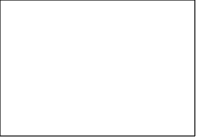 Image:Image:Image:Action:Action:Action:Son/Durée:Texte (si besoin)/Dialogue :Son/Durée:Texte (si besoin)/Dialogue :Son/Durée:Texte (si besoin)/Dialogue :Image:Image:Image:Action:Action:Action:Son/Durée:Texte (si besoin)/Dialogue :Son/Durée:Texte (si besoin)/Dialogue :Son/Durée:Texte (si besoin)/Dialogue :